                           FREQUÊNCIA DE CAMPO               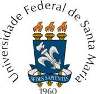 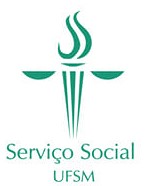 Nome Estagiária/o:Telefones para contato e e-mail: Instituição de Campo de Estágio:Supervisor/a de Campo: Mês:Nível de estágio: (   ) I (   ) II_______________________________________Assinatura e carimbo do/a Supervisor/a de CampoDiaTurnoAtividadesAtividadesAssinatura Supervisor/aManhãTarde Manhã Tarde Manhã Tarde Manhã Tarde Manhã Tarde Manhã TardeManhãTardeManhã Tarde Manhã Tarde ManhãTarde ManhãTarde Manhã Tarde Manhã Tarde ManhãTarde Manhã Tarde ManhãTarde ManhãTardeManhã TardeManhãTardeManhã Tarde Manhã Tarde Manhã TardeManhã TardeManhã TardeManhã TardeManhã TardeManhã Tarde Manhã TardeManhã TardeManhã TardeManhã TardeManhã TardeManhã TardeManhã TardeManhãTardeManhãTardeManhãTardeManhãTardeManhãTardeManhãTardeManhãTardeManhãTardeTotal de horas:Total de horas:Total de horas:Total de horas:Total de horas: